                                                                      부록 4.2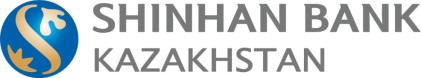 고객 서비스 부서의 규칙에신한 은행 카자흐스탄 JSC개인 기업가-비거주자 카자흐스탄 공화국 은행 계좌 개설 서류* 다음 조건 중 하나를 충족하는 개별 기업가는 필수 주 등록 대상입니다. 1) 직원의 노동력을 영구적으로 사용합니다. 2) 기업 활동에서 세법에 따라 계산 된 총 연간 소득을 카자흐스탄 공화국의 입법 행위에 의해 개인에 대해 설정 한 총 연간 소득의 면세 금액을 초과하는 금액을 가져야합니다. 1 항에 명시된 사람). ** 카자흐스탄 공화국에 영주하는 외국인 및 무국적자의 신분 증명서는 다음과 같습니다. -카자흐스탄 공화국에있는 외국인의 거주 허가; -무국적자 증명서; -난민 증명서; -일시적으로 카자흐스탄 영토에 체류하는 외국인의 신원을 증명하는 문서는 시민권 국가의 여권입니다.문서의 원본 또는 공증 된 사본, 아포 스티 유가있는 문서 또는 카자흐스탄 공화국이 비준 한 국제 조약에 의해 제정 된 합법적 인 방식의 문서 사본이 제공됩니다. 문서는 주 또는 러시아어로 제출하거나 규정 된 방식으로 주 또는 러시아어로 번역 된 공증을 받아야합니다.개설 할 계좌의 유형과 고객의 법적 성격에 따라 은행은 카자흐스탄 공화국 또는 은행의 법률에 의해 직접 설정된 경우 추가 문서 제공을 요구할 권리가 있습니다.1은행 계좌 개설 신청서 (신청자가 작성한 은행 양식)2서명 및 날인 샘플이있는 문서 (사용할 수없는 경우 날인 할 필요 없음)3개인 기업가, 개인 공증인, 변호사, 개인 집행관으로 필수 국가 등록 대상이되는 개인 기업가의 경우-고객이 개인 기업가, 개인 공증인, 변호사, 개인 집행관으로 등록되었음을 확인하는 문서, 세무 서비스에서 발행 *4카자흐스탄 공화국의 신분 증명서가없는 외국인 및 무국적자의 등록 증명서5신분 증명서 **6은행에서 설정 한 양식의 개인 설문지